Step 0	Source: Intake  Result: Filing Status, Dependency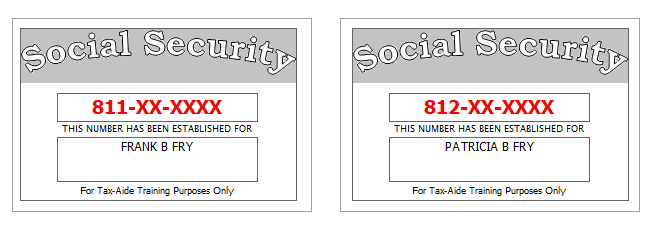 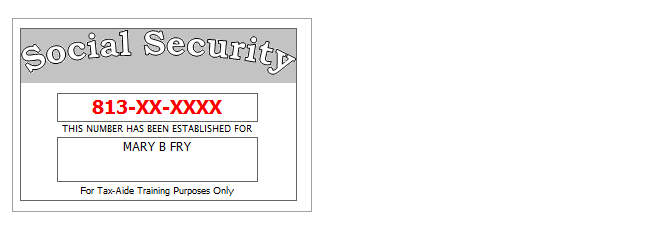 Frank’s granddaughter, Mary Fry, moved in with them in April of the tax year. He provides all her support. She was born in France where her parents were stationed.Reference: 4012 Tab A, B, CTool: IRS Interactive Tax Assistant (link on Preparer page)Tool: AARP Resource Tool for Counselors (Laminated Flow Chart)Tool: TP4F Qualifying Child/Qualifying Relative Flowchart Tool (link on Preparer page)Tool: Dependent Calculator (link on Preparer page)Step 1a	Source: Intake Part I, II, VII  TWO Screen: Main InfoReference: 4012 K-6, K-7, K-22Use the Filing Status and Dependency Status from Step 0Step 1b	Source: Intake Part I  TWO Screen: NJ 1040 Pg1Reference: NJ Special Handling p5Tool: NJ Municipality Code Lookup Tool (link on Preparer page)Tool: NJ 1040 Instructions – Municipality Code TableTool: TWO State HelpStep 1c	Source: Intake Part I, II  TWO Screen: NJ 1040 Pg 2Frank wants to handle the Gubernatorial Election Campaign Fund the same way as the Presidential Election Campaign Fund.Everyone in the tax family had MEC for the entire year.Reference: NJ Special Handling p5Step 1d	Source: Intake Part VII  TWO Screen: Prep UseIf asked, Frank is a Veteran from the US Armed Forces.Step 2a	Source: 1099-DIV  TWO Screen: Dividend StmtReference: 4012 D-11Step 2b	Source: Notes  TWO Screen: Sch BThe Frys had no financial involvement of any kind in any foreign country.Step 3	Source: 1099-R  TWO Screen: 1099R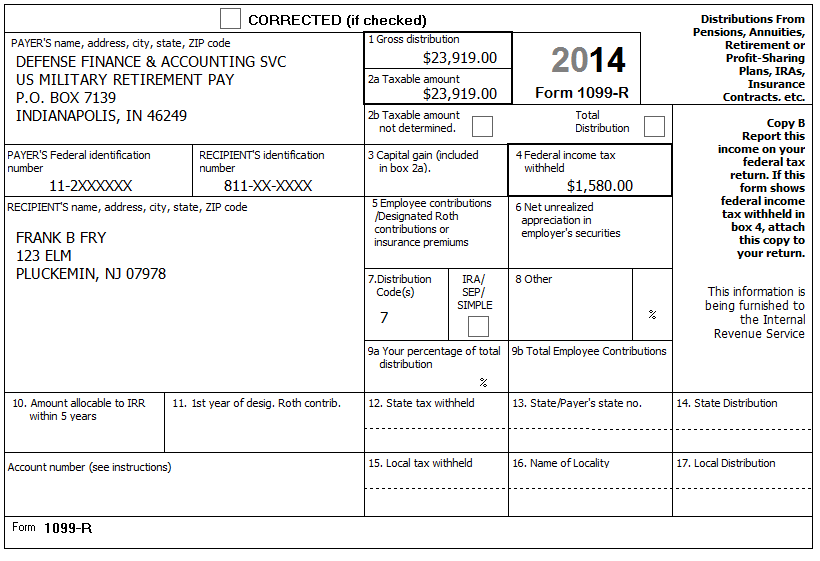 Reference: 4012 D-20, D-21, D-27 A. Example 1Reference: NJ Special Handling p2Step 4a	Source: 1099-R  TWO Screen: 1099R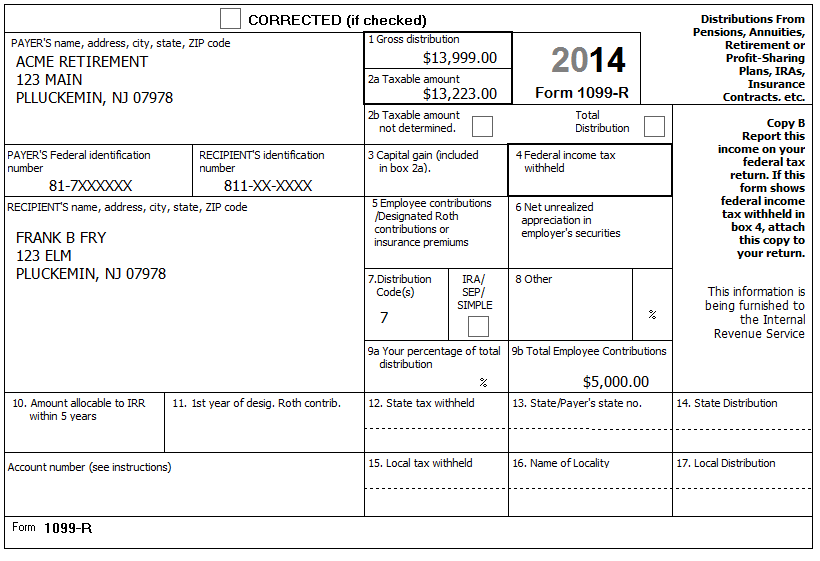 Reference: 4012 D-20, D-21, D-27 C. Example 3Reference: NJ Special Handling p3Step 4b	Source: 1099R  TWO Screen: NJ 1040 Pg 2, Line 19bReference: NJ Special Handling p5Step 5	Source: SSA-1099  TWO Screen: 1040 Wkt1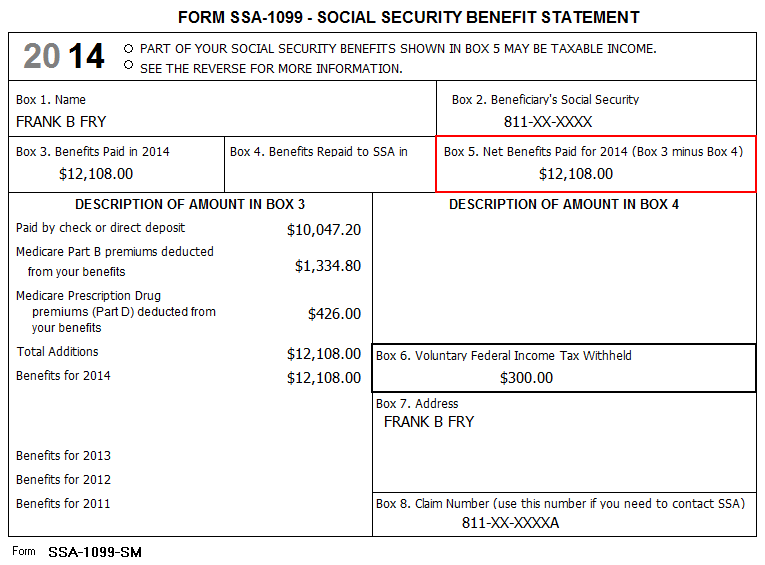  [no notes]Reference: 4012 D-26Step 6	Source: SSA-1099  TWO Screen: 1040 Wkt1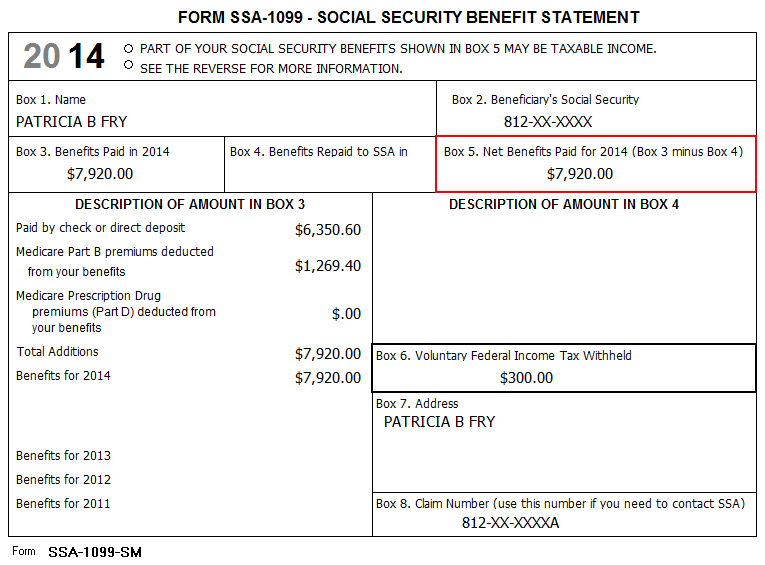  [no notes]Reference: 4012 D-26Step 7	Source: W2-G  TWO Screen: W2G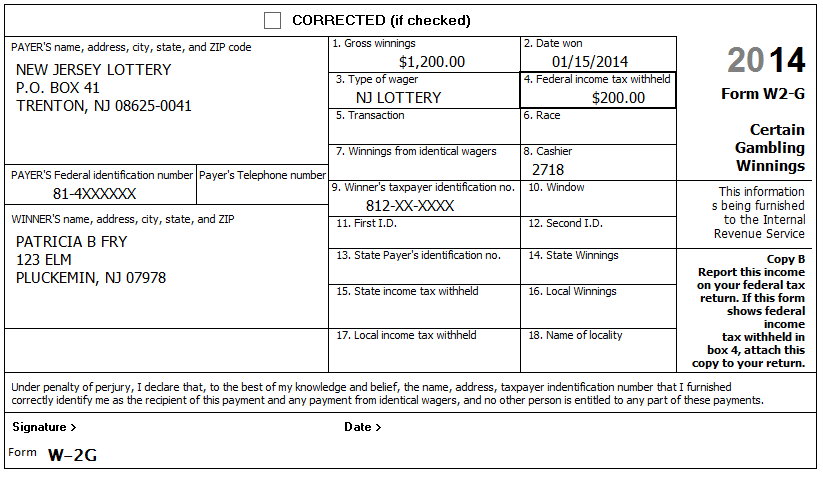 Frank has a breakdown of their gambling losses:Reference: NJ Special Handling p3Step 8	Source: Notes  TWO Screen: 1040 Pg 1Frank and Pat received a NJ Income Tax refund of $103 in 2014 (for their NJ 2013 return).They itemized last year and their Sch A shows line 5b checked (indicating their state sales tax amount was larger than their state income tax amount). Their itemized deduction amount was several thousand dollars more than their standard deduction.  Their taxable income was greater than zero.Step 9a	Source: Notes  TWO Screen: Sch AThe Frys paid $7,498 in property tax on their main home (based on tax statement).They also paid $3,623 in property tax for the empty lot they own next door.Their mortgage interest was $2,164 (from a Form 1098).Frank had $6,875 in funeral expenses after Pat passed away.They paid $60 for safe deposit box for their financial papers.Frank paid $1,052 in fees for investment expenses.They had $2,550 in gambling losses.Reference: 4012 F3 thru F-6Step 9b	Source: Notes  TWO Screen: NJ 1040 Pg 3, Worksheet FThe Frys qualified for the NJ PTR program last year.  Their base year tax amount is $7,303.Reference: NJ Special Handling p12Step 9c	Source: Notes  TWO Screen: NJ 1040 Pg 3, Line 37According to the postcard from the tax office: – Block=50001, Lot-00002, Qualifier is blank.Reference: NJ Special Handling p6Step 10	Source: Notes  TWO Screen: A DetailMedical Expenses (Unreimbursed):Doctor bills: $1,923Hospital bills: $1,168Medical mileage: 93 miles per month (1,116 total miles)Prescription drugs: $1,756Vitamins & Herbal Remedies: $522Weight loss program (not prescribed): $300Prescription eyeglasses: $210Non-Prescription high-reflective polarized sunglasses: $89Charitable:Church donations (statement from church): $850Church raffle ticket (didn’t win): $25Public Broadcasting System (receipt from PBS): $201Candidate for local town council: $50Salvation Army (Receipt for FMV for used clothes in good condition): $350Reference: 4012 F-7, F-8Step 11	Source: Notes  TWO Screen: Sales TaxFrank paid $1,400 in sales tax on the purchase of a brand new red convertible sports car in July, 2014.Reference: 4012 EXT-3Step 12	Source: Notes  TWO Screen: Sch AThe Frys are in the NJ PTR program. Their base amount is $7,303. Last year’s PTR rebate was $172.They itemized last year and their Sch A shows line 5b checked (indicating their state sales tax amount was larger than their state income tax amount). Their itemized deduction amount was several thousand dollars more than their standard deduction.  Their taxable income was greater than zero.The Frys received a $634 Homestead Benefit (HB) payment in 2014 (for property taxes paid three years ago).  They did not bring their three years ago return, but are pretty sure they itemized that year.  [Note: We know there were no actual HB payments in 2014 – it is included here as practice for 2015.]Reference: NJ Special Handling p4, p9Step 13	Source: Notes  TWO Screen: 1040 ACA WktEveryone in the tax family had MEC (not from Marketplace) for the entire year.Reference: 4012 ACA TabReference: ACA TaxWise Procedures (TY2014 version)Step 14	Source: Notes  TWO Screen: DiagnosticsShould be done with Federal return – Run Diagnostics – Resolve any issues.Step 15	Source: Notes  TWO Screen: NJ 1040 Pg 3, Line 45Frank did not make any out of state purchases.Step 16	Source: Notes  TWO Screen: NJ Ret WktStep 17	Source: Notes  TWO Screen: DiagnosticsShould be done with NJ return – Run Diagnostics – Resolve any issues. Step 18	Source: Intake  TWO Screen: 1040 Pg 2Refund via check for federal refund – nothing to do.Step 19	Source: Notes  TWO Screen: NJ DD WktFrank would like any NJ refund or amount due handled the same way as on his federal return.Step 20	Source: Notes  TWO Screen: DiagnosticsRun Diagnostics (and Create e-File) – Resolve any issuesFor a client return, the next step would be Quality Review…Refund MonitorRefund MonitorRefund MonitorRefund MonitorRefund MonitorAGIRefundNJ 39NJ 56/66NotesHint: Look at References for special instructions for deceased spouseHint: Don’t worry about RTN / DAN for direct deposit at this point.Q: Did you put anything on % address line?Refund MonitorRefund MonitorRefund MonitorRefund MonitorRefund MonitorAGIRefundNJ 39NJ 56/66NotesHint: Use NJ Municipality Code Lookup ToolRefund MonitorRefund MonitorRefund MonitorRefund MonitorRefund MonitorAGIRefundNJ 39NJ 56/66NotesHint: Gubernatorial Elections Fund – see NotesRefund MonitorRefund MonitorRefund MonitorRefund MonitorRefund MonitorAGIRefundNJ 39NJ 56/66NotesBP: Do not fill in line 14 until after QRAcme FinancialEnd of Year Tax Information StatementAccount 203040506Statement Date: 01-30-2015Page 1 of 12014123 MainP.O. Box 07978-123Pluckemin, NJ 07978PAYER’S Federal ID No: 71-9XXXXXXFrank B. Fry123 ElmPluckemin, NJ 007978RECIPIENT’S ID No: 811-XX-XXXXYour Broker:SERGE BRONSKI888-555-5555sbronski@acme.comYour Broker:SERGE BRONSKI888-555-5555sbronski@acme.comDividends and Distributions – 1099-DIV – Reported to IRSDividends and Distributions – 1099-DIV – Reported to IRSDividends and Distributions – 1099-DIV – Reported to IRS1aTotal ordinary dividends (includes line 1b)1,565.001bQualified dividends875.002aTotal capital gain distributions (includes lines 2b, 2c, 2d)737.002bUnrecaptured Section 1250 gain0.002cSection 1202 gain0.002dCollectibles (28%) gain0.003Nondividend distributions0.004Federal Income tax withheld0.005Investment expenses0.006Foreign tax paid0.007Foreign country or US passion8Cash liquidation distributions0.009Noncash liquidation distributions0.0010Exempt-interest dividends (includes line 11)0.0011Specified private activity bond interest dividends (AMT)0.0012State13State ID number14State tax withheld0.00FATCA filing requirementNORefund MonitorRefund MonitorRefund MonitorRefund MonitorRefund MonitorAGIRefundNJ 39NJ 56/66Notes2,302000Hint: Dividend Stmt worksheet is under Sch B in the treeRefund MonitorRefund MonitorRefund MonitorRefund MonitorRefund MonitorAGIRefundNJ 39NJ 56/66Notes2,302000Hint: Answer any Part III questions that are redRefund MonitorRefund MonitorRefund MonitorRefund MonitorRefund MonitorAGIRefundNJ 39NJ 56/66Notes26,2211,58000Hint: See NJ Special Handling for Military PensionsCheck: NJ 1040, line 19a = 0Refund MonitorRefund MonitorRefund MonitorRefund MonitorRefund MonitorAGIRefundNJ 39NJ 56/66Notes39,44446200Check: NJ 1040, line 19a = 13,223Refund MonitorRefund MonitorRefund MonitorRefund MonitorRefund MonitorAGIRefundNJ 39NJ 56/66Notes39,44446200Hint: Follow procedure in NJ Special Handling, p5 for NJ 1040 Pg 2, Line 19b (Excludable pensions)Check: NJ 1040, line 19b = 776Check: NJ 1040, line 19a (13,223) + line 19b (776) = 13,999 (Box 1)Refund MonitorRefund MonitorRefund MonitorRefund MonitorRefund MonitorAGIRefundNJ 39NJ 56/66Notes46,7171600BP: Use Scratch Pad linked to “Medicare Parts B, C, and D to Schedule A” row, Taxpayer column to document breakdown of Medicare premiums if more than one of Part B, C, DCheck: A Detail, Medicare from 1040 worksheet box = 1,761Refund MonitorRefund MonitorRefund MonitorRefund MonitorRefund MonitorAGIRefundNJ 39NJ 56/66Notes50,083(186)00Check: A Detail, Medicare from 1040 worksheet box = 3,030LotterySlotsPokerTotalFrank6003002001,100Pat5009501,450Total1,1001,2502002,550Refund MonitorRefund MonitorRefund MonitorRefund MonitorRefund MonitorAGIRefundNJ 39NJ 56/66Notes52,303(316)00Hint: Need to add new W2G (if blank W2G not already in tree)BP: Include appropriate losses directly on W2G (bottom right)Check: Sch A, line 28 = 1,200Refund MonitorRefund MonitorRefund MonitorRefund MonitorRefund MonitorAGIRefundNJ 39NJ 56/66Notes52,303(316)00Hint: Answer question above Line 10Refund MonitorRefund MonitorRefund MonitorRefund MonitorRefund MonitorAGIRefundNJ 39NJ 56/66Notes52,303(234)00Hint: Some items in list may not be deductible or may have already been enteredBP: Use Scratch Pad linked from Line 6, 4th box to document source of non-principal residence real estate tax amountBP: Defer handling PTR & Homestead Benefit until Sch A is complete.Check: Sch A, Line 4=0; Line 9=11,943; Line 15=2,164; Line 19=0; Line 27=66; Line 28=1,200Refund MonitorRefund MonitorRefund MonitorRefund MonitorRefund MonitorAGIRefundNJ 39NJ 56/66Notes52,303(234)050Hint: What is correct number to use if TP is in the NJ PTR program?Refund MonitorRefund MonitorRefund MonitorRefund MonitorRefund MonitorAGIRefundNJ 39NJ 56/66Notes52,303(234)050BP: Fix amount on line 37a via a Scratch Pad attached to line 37a Hint: In this case, County / municipality code same as on NJ 1040 Pg1Hint: Read NJ Special Handling for how to handle 37c checkboxRefund MonitorRefund MonitorRefund MonitorRefund MonitorRefund MonitorAGIRefundNJ 39NJ 56/66Notes52,303617050Hint: Some items in list may not be deductible or may have already been enteredCheck: Sch A, Line 1 = 8,349;  Line 19 = 1,401Refund MonitorRefund MonitorRefund MonitorRefund MonitorRefund MonitorAGIRefundNJ 39NJ 56/66Notes52,303757050BP: Use Scratch Pad linked to line 8 to document source of amountCheck: Sch A, line 5b = 2,222Refund MonitorRefund MonitorRefund MonitorRefund MonitorRefund MonitorAGIRefundNJ 39NJ 56/66Notes52,303677050BP: Use Scratch Pad to document PTR and HB adjustmentsHint: There is already a Scratch Pad on the 4th box (from real estate tax on empty lot), so just add PTR and HB amounts to itRefund MonitorRefund MonitorRefund MonitorRefund MonitorRefund MonitorAGIRefundNJ 39NJ 56/66Notes52,303677050Hint: Everyone marked as FullRefund MonitorRefund MonitorRefund MonitorRefund MonitorRefund MonitorAGIRefundNJ 39NJ 56/66Notes52,303677050Refund MonitorRefund MonitorRefund MonitorRefund MonitorRefund MonitorAGIRefundNJ 39NJ 56/66Notes52,303677050Hint: Line 10aRefund MonitorRefund MonitorRefund MonitorRefund MonitorRefund MonitorAGIRefundNJ 39NJ 56/66Notes52,303677050Hint: Select appropriate option